Sprawozdanie z wykładuSprawozdanie z wykładuSprawozdanie z wykładuSprawozdanie z wykładuData:28.05.2014 roku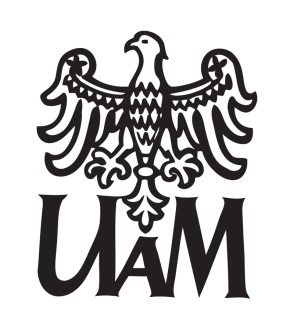 Przedmiot:Rozproszone systemy operacyjneTemat zajęć:Rozproszone Systemy PlikówProwadzący:Maciej Kalkowski Nr indeksu:Lp.ZagadnienieOpis zagadnienia!!!1.WprowadzenieCo zapewnia system plików?Co zapewnia rozproszony system plików?Omów dwa modele działania systemu plików (wraz z wadami i zaletami)2.Rozproszony System PlikówOmów możliwe nazewnictwa rozproszonego systemu plikówOmów problemy przy implementacji rozproszonego systemu plikówJakie problemy powstają przy równoległym dostępie i jak je rozwiązać3.GlusterFSCo to jest Gluster?Jakie obiekty uczestniczą w Gluster?Jakie mamy możliwości rozdzielenia plików?Uwagi:Uwagi:Wykład poszerzył moją wiedzę (skala 0-5)Wykład poszerzył moją wiedzę (skala 0-5)Wiedza przekazana w jasny sposób (skala 0-5):Wiedza przekazana w jasny sposób (skala 0-5):Co mogłoby być zrobione lepiej:Co mogłoby być zrobione lepiej:Data sporządzenia:Data sporządzenia: